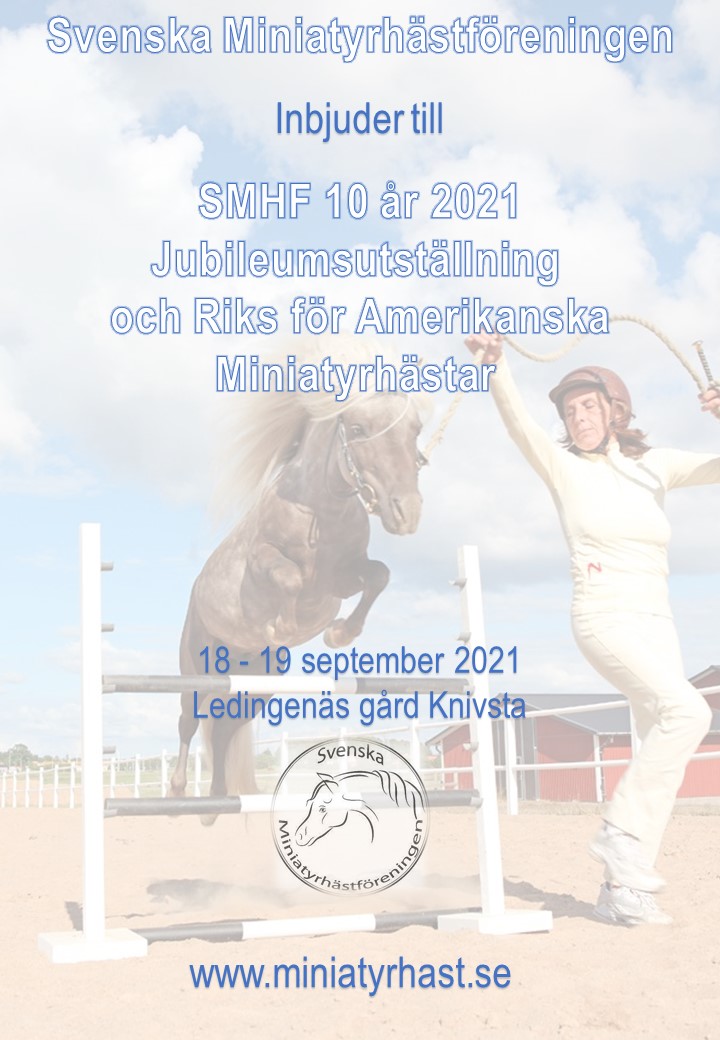 SMHF Välkomnar ALLA raser av miniatyrhästar till denna show!Jubileumsutställningen är öppen för ALLA miniatyrhästar (av alla raser och även part-breeds) under 38”. Även en hel del NOVICE klasser för nybörjare i showsammanhang (under 2 års erfarenhet av uppvisningar).Vi förbehåller oss rätten att slå ihop klasser eller dela upp klasser beroende på deltagarantal. 
I halterklasser med deltagare under 18 år kommer prisutdelningen att delas upp i en youth och en för övriga deltagare. Söndagens Riksutställning är öppen för alla amerikanska miniatyrhästar registrerade i SH med raskod 48. Föl som är berättigade till registrering med raskod 48 får delta.Lördag 18 september 2021:Youth Halter ObstacleOpen Halter ObstacleYouth Driving ObstacleOpen Driving ObstacleMulti color (pinto och appaloosa)Solid color (enfärgade hästar)Novice DrivingClassic pleasure driving HALTER GELDINGS:Non-AMH Junior GeldingNon-AMH Senior GeldingNovice Junior GeldingNovice Senior GeldingOversized Junior GeldingOversized Senior GeldingOpen Junior GeldingOpen Senior GeldingGrand & Reserve Champion Gelding AMHAOpen Country Pleasure DrivingLibertyCostume classHALTER MARE:Non-AMH Junior MareNon-AMH Senior MareNovice Junior MareNovice Senior MareOversized Junior MareOversized Senior MareOpen Junior MareOpen Senior MareGrand & Reserve Champion Mare AMHA
Youth HunterOpen HunterYouth JumperOpen JumperSingle pleasure driving Grand & Reserve Champion driving Youth showmanshipOpen ShowmanshipHALTER STALLION:Non-AMH Junior StallionNon-AMH Senior StallionNovice Junior StallionNovice Senior StallionOversized Junior StallionOversized Senior StallionOpen Junior StallionOpen Senior StallionGrand & Reserve Champion stallions AMHASupreme Champion EXTRA priser:Supreme Champion YouthBest Gelding in ShowSöndag 19 september 2021 Riks 1-åriga ston2-åriga ston3-åriga ston1-åriga hingstar/valacker2-åriga hingstar/valacker3-åriga godkända hingstar3 år och äldre ej godkända hingstar3 år och äldre valacker4 år och äldre ston utan föl4 år och äldre ston med föl4 år och äldre godkända hingstar18 år och äldre tävlar i veteranklassVisningsklass young handlerEXTRA priser:BIS & BIMBästa ungsto, Bästa unghingst/valackDatum:	
Jubileumsutställning:	18 sepember 2021		Riksutställning:  19 september 2021Start: 			9.30 båda dagarna.Adress:		Ledingenäs Gård, Knivsta Kontakt:	Linn Lemmeke, Monika Swedstrand, 
Showmanager:  	Linn LemmekeDomare:
Jubileumsutställning:	Allison och Steven JohnstonRiksutställning:	Lennart GustafssonRosetter:
Jubileumsutställning: 	1 - 6 placeringarRiksutställning:	klass I, II och IIIPriser:
Jubileumsutställning:	Grand Champions och SupremesRiksuställning:		BIS och BIM, Bästa ungsto, Bästa unghingst/valackMätning:		Lördag 8.00 – 8.30 	Söndag 8.00 – 8.30Avgifter / klass: Jubileumsutställning:	SMHF medlemmar		icke-medlemmar- Öppen klass:         	200 kr				400 kr- Novice klass:		150 kr				300 kr- Youth:	      		100 kr				200 krRiksutställning:		320 kr				320 krSista anmälningsdatum: 1 september 2021Efteranmälan: 	- Utöver ordinarie anmälningsavgift tillkommer 50 kr/klass extra. Anmälan: 	Fyll i anmälningsblankett för SMHF Jubileumsutställning 2021 en blankett per häst.
Anmälan till Riksutställningen görs via Blåbasens internetanmälan. 
http://www.blabasen.se/sh/anmalan/Anmalan ingen efteranmälan.
Föl födda 2021 kan anmälas via epost till info@miniatyrhast.se Websida SMHF: ( http://miniatyrhast.se/aktiviteter.html) SMHF Facebook ( https://www.facebook.com/groups/345667362120713/).Dokument i Word: Anmälan SMHF 10 år, PDF: Anmälan SMHF 10år Boxar:	Ledingenäs erbjuder boxplatser för övernattning och dagboxar. För bokning och betalning av boxar kontakta anna.haag@ledingenas.se , https://www.ledingenas.se/ Boende:	Det finns ett antal fina rum att hyra på anläggningen bokning av dessa sker via Ledingenäs hemsida. Ev frågor om möjlighet till Camping i hästbuss eller husvagn ställes till anäggningen. anna.haag@ledingenas.se , https://www.ledingenas.se/ Jubileumsmiddag:	På lördagkväll kommer vi att ha en enklare buffé för att fira våra 10 år som förening.
Kostnad för deltagande på middagen 200 kr vuxen, 125 kr barn under 18 år. Betalning:		Svenska Miniatyrhästföreningen:
			SWISH: 123-2243053, PG: 632257-2 eller BG: 838-4554IBAN: SE32 9500 0099 6018 0632 2572     SWIFT: NDEASESSKom ihåg att notera vad du betalar för och för vem på inbetalningen. Gärna en inbetalning per anmälan. Senast den 2 september 2021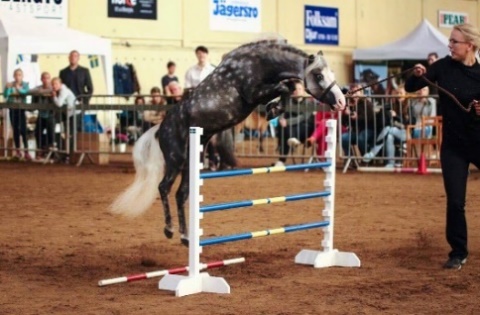 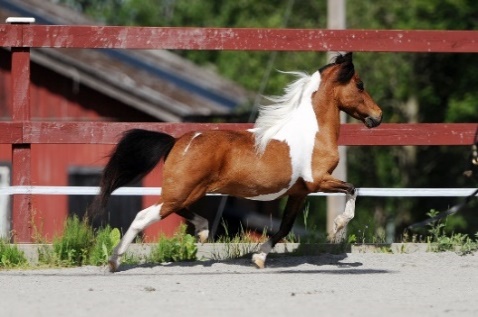 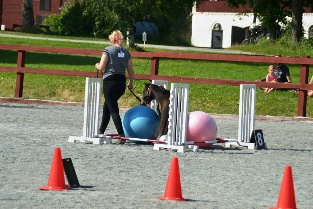 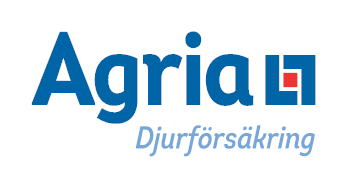 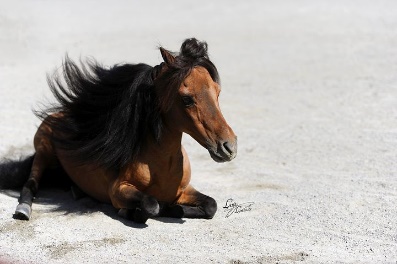 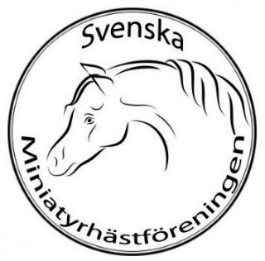  Om du vill marknadsföra ditt stall, företag etc. ta chansen att synas:Frågor? Tveka inte att ställa dina frågor till oss!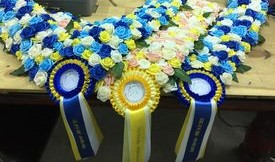                  Linn Lemmeke, Monika Swedstrand(Eng + Sv) Linn: linn.lemmeke@miniatyhast.se 
Monika: monika.swedstrand@miniatyrhast.se Anmälningsblanketter: Monika: info@miniatyrhast.se  (+46 70-4090752)	Vi ser fram emot att träffa er alla på Ledingenäs Gård
Huvudsponsor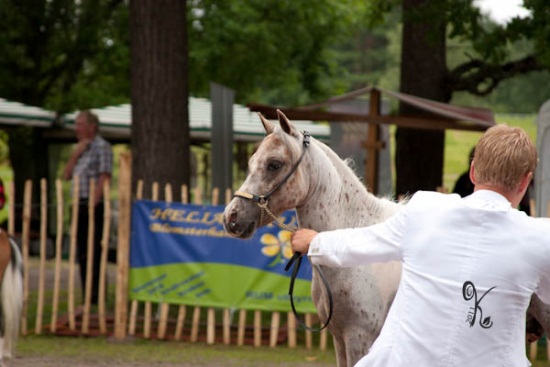 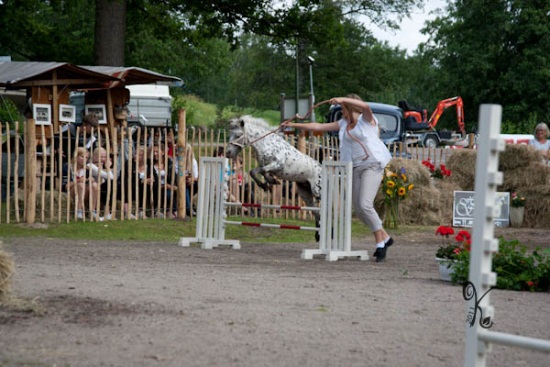 Hälsokrav:Hälsokrav:Hälsokrav:Vaccination:Samma regler som för SvRF gäller: http://miniatyrhast.se/aktiviteter/aktiviteter1.html 
Alla hästar måste vara friska och sunda för att få delta.Samma regler som för SvRF gäller: http://miniatyrhast.se/aktiviteter/aktiviteter1.html 
Alla hästar måste vara friska och sunda för att få delta.Transport:Hästägare är själva ansvariga för att känna till vilka regler som gäller vid transport av hästar till och från tävlingsplatsenHästägare är själva ansvariga för att känna till vilka regler som gäller vid transport av hästar till och från tävlingsplatsenGenerella regler:Generella regler:Generella regler:Återbetalning:Återbetalning:Anmälningsavgift återbetalas endast mot uppvisande av veterinärintyg på att hästen inte kan delta. SMHF accepterar att annan häst från samma ägare, får delta i stället. Ingen återbetalning av stall- och boxavgifter, annonsavgifter, sponsorbetalningar mm.  Mätning:Mätning:Lördag: 08:00 – 8:30.  Söndag: 8.00 – 8.30Tidsystem:Tidsystem:Deltagarna har ett eget ansvar att komma i tid till respektive klass. 
AMHAs 2 minuters regel kommer att gälla. Grymhet:Grymhet:All form av grymhet, bestraffningar och inhumant beteende mot någon häst, i showringen, i stallarna eller på tävlingsplatsen i övrigt är strängt förbjudet. All användning av droger eller dopingpreparat för att påverka deltagande hästar är förbjudet och kommer att leda till omedelbar diskvalificering, eventuella priser/rosetter återlämnas och placeringar räknas inte.Ansvar:Ansvar:Allt deltagande sker på egen risk. Showteamet, SMHF, frivilliga, ägare till anläggningen/personal och sponsorer kan inte hållas ansvariga för några olyckor, skadegörelse eller förluster av personliga tillhörigheter eller djur. Vi välkomnar varmt sponsring till föreningen (annonser, banners, varor etc. allt behövs!).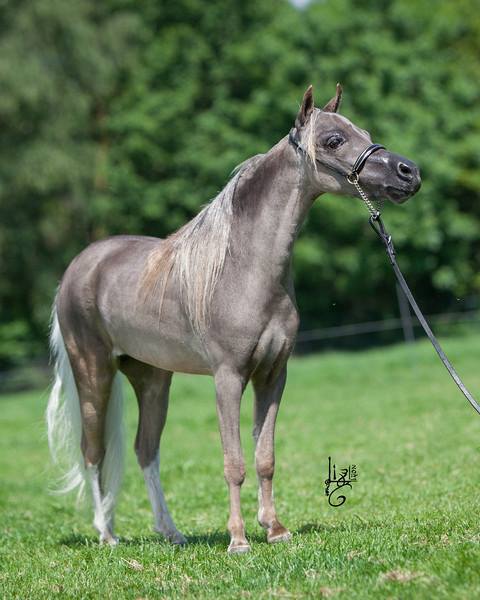 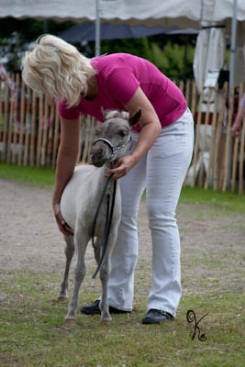 Annonsering i programmet: 1. Hel sida (färg)     700 kr 
2. Halv sida (färg)    400 kr 
3. Sponsor klass:       150 kr,
4. Sponsor Championship klass:  300 kr, 
5. Banner i showringen: 600 kr
6. Marknadsplats vid arenan 500 kr- Fria donationer till valackprogrammet är alltid välkommet! Ni kan donera pengar så klart. Men t ex även fina produkter som vi kan ge bort som priser till valackklasserna. 